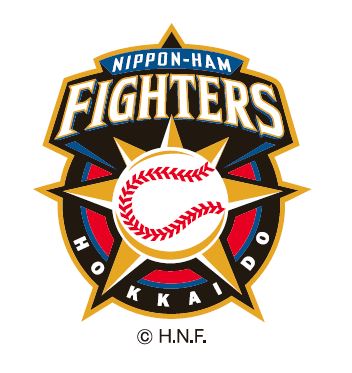 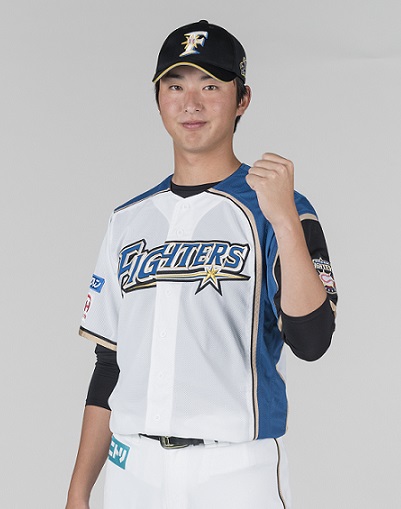 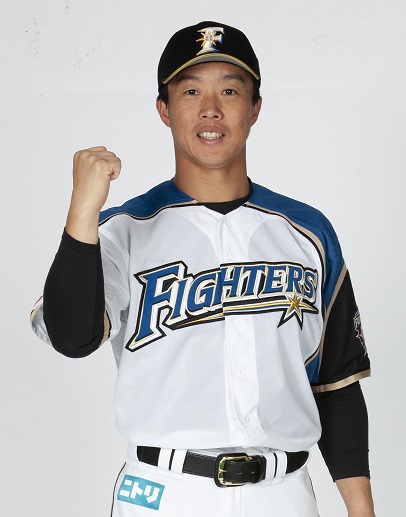 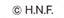 《応援大使選手トークショー　観覧申込書》住　所電話番号（当日連絡可）電話番号（当日連絡可）氏名（代表）：氏名（代表）：氏　名：氏　名：氏　名：氏　名：氏　名：氏　名：氏　名：氏　名：氏　名：氏　名：鶴岡選手・石川選手 に質問したいことがあれば記入ください。鶴岡選手・石川選手 に質問したいことがあれば記入ください。鶴岡選手・石川選手 に質問したいことがあれば記入ください。鶴岡選手・石川選手 に質問したいことがあれば記入ください。鶴岡選手・石川選手 に質問したいことがあれば記入ください。鶴岡選手・石川選手 に質問したいことがあれば記入ください。